       	AYUNTAMIENTO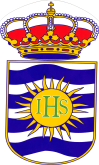        	LORANCA DE TAJUÑA						FirmaSr. Alcalde del Excmo. Ayuntamiento de Loranca de Tajuña (Guadalajara)El Arquitecto Municipal,Solicitud de licencia de OBRA menorReformas interiores. Reformas y/o añadidos exteriores (enlosado jardín, pérgolas fijas, zócalos de piedra, etc.). Vallados. Actuaciones que no afecten a elementos estructurales.PropietarioRepresentanteNombreSolicitantePropietarioRepresentanteApellidosPropietarioRepresentanteNIFPropietarioRepresentanteTfnos. - emailDomicilio aDirecciónefectos deMunicipionotificacionesProvinciaCódigo PostalObra a realizarEmplazamientoDatos de obraNº referencia catastralPlazo previsible de duraciónDenominación de la víapública a ocupar con contenedores, vallas, etc.Superficie (m2)/ longitud (ml)a ocupar a efectos deldevengo de la tasa correspondienteOBSERVACIONES:1.- No se ejecutará la obra mientras no obtenga la licencia correspondiente y tenga abonadas las tasas en los plazos establecidos.2.- El solicitante se responsabiliza de las diferencias o modificaciones de obra que no figuren en esta solicitud.Loranca de Tajuña      a                  de                                            de                      .OBSERVACIONES:1.- No se ejecutará la obra mientras no obtenga la licencia correspondiente y tenga abonadas las tasas en los plazos establecidos.2.- El solicitante se responsabiliza de las diferencias o modificaciones de obra que no figuren en esta solicitud.Loranca de Tajuña      a                  de                                            de                      .OBSERVACIONES:1.- No se ejecutará la obra mientras no obtenga la licencia correspondiente y tenga abonadas las tasas en los plazos establecidos.2.- El solicitante se responsabiliza de las diferencias o modificaciones de obra que no figuren en esta solicitud.Loranca de Tajuña      a                  de                                            de                      .FICHA DE CARACTERISTICAS PARA SOLICITUD LICENCIA DE OBRAS(a rellenar por el solicitante)Tipo de obra  (márquese lo que proceda)Tipo de obra  (márquese lo que proceda)Tipo de obra  (márquese lo que proceda)Tipo de obra  (márquese lo que proceda)Tipo de obra  (márquese lo que proceda)Tipo de obra  (márquese lo que proceda)Nueva             ReformaAmpliaciónDescripción complementaria de las obras Se deberán especificar CLARAMENTE Y SIN OMISIÓN todos los datos necesarios para la comprensión de las obras a realizarDocumentación presentadaDocumentación presentadaDocumentación presentadaDocumentación presentadaDocumentación presentadaDocumentación presentadaDocumentación presentadaPlano de situación / Retranqueos según normativa urbanísticaPlano de situación / Retranqueos según normativa urbanísticaPlano de situación / Retranqueos según normativa urbanísticaPlano de situación / Retranqueos según normativa urbanísticaPlano de situación / Retranqueos según normativa urbanísticaPlano de situación / Retranqueos según normativa urbanísticaCroquis acotado Croquis acotado Croquis acotado Croquis acotado Croquis acotado Croquis acotado Memoria valorada y/o presupuestoMemoria valorada y/o presupuestoMemoria valorada y/o presupuestoMemoria valorada y/o presupuestoMemoria valorada y/o presupuestoMemoria valorada y/o presupuestoAltura de la obra Altura de la obra Altura de la obra Altura de la obra Altura de la obra Superficie de la obraSuperficie de la obraSuperficie de la obraSuperficie de la obraSuperficie de la obraINFORME SERVICIO TÉCNICOINFORME SERVICIO TÉCNICOINFORME SERVICIO TÉCNICOINFORME SERVICIO TÉCNICOINFORME SERVICIO TÉCNICOINFORME SERVICIO TÉCNICOINFORME SERVICIO TÉCNICOFAVORABLE FAVORABLE FAVORABLE FAVORABLE FAVORABLE DESFAVORABLEDESFAVORABLEOBSERVACIONES:OBSERVACIONES:OBSERVACIONES:OBSERVACIONES:OBSERVACIONES:OBSERVACIONES:OBSERVACIONES:OBSERVACIONES:VALORACIÓN:   VALORACIÓN:                                       FECHA:________________________________                                    FECHA:________________________________                                    FECHA:________________________________                                    FECHA:________________________________